Bridgend County Borough CouncilNotice is given in accordance with section 42 of the School Standards and Organisation (Wales) Act 2013 and the School Organisation Code that Bridgend County Borough Council, having consulted such persons as required, proposes to alter Brynmenyn Primary School, Bryn Road, Brynmenyn, Bridgend CF32 9LA by enlarging and increasing the capacity of the school upon relocation to the site which lies adjacent to Coleg Cymunedol Y Dderwen, Heol yr Ysgol, Tondu, Bridgend CF32 9EL. Brynmenyn Primary School is currently maintained and will continue to be maintained by Bridgend County Borough Council. Bridgend County Borough Council undertook a period of consultation before deciding to publish this proposal. A consultation report containing a summary of the issues raised by consultees, the proposer’s responses and the views of Estyn is available on the Authority’s website: http://www1.bridgend.gov.uk/services/consultation/hub/brynmenyn-consultation.aspxIt is proposed to implement the proposal from 1 January 2018. The current number of pupils aged 4-11 on roll at Brynmenyn Primary School is 172 plus 21 full time and 8 part time nursery pupils. The pupil capacity of the school is 136 for pupils aged 4-11 plus 26 nursery pupils. The proposed capacity once the proposal is implemented will be 420 for pupils aged 4-11 plus 60 full time equivalent nursery places.The number of pupils to be admitted to the school in Reception (the relevant age group) at age 4 or 5 in the first school year in which the proposal is implemented will be 60.  There will be 60 nursery places.   Bridgend County Borough Council is the admission authority for the school.The arrangements for transport of pupils to the school will be in accordance with the Bridgend County Borough Council’s School Transport Policy.Within a period of 28 days from the date of publication of these proposals, that is to say by 22 July 2015 any person may object to the proposals. Objections must be made in writing and sent to: Deborah McMillan, Corporate Director – Education and Transformation C/o Ellen Franks Education and TransformationBridgend County Borough Council Civic Offices Angel Street Bridgend CF31 4WB Or sent via e-mail to: ellen.franks@bridgend.gov.uk The Bridgend County Borough Council will publish a summary of any such objections made (and not withdrawn in writing) within the objection period, together with their response thereon, before the end of 7 days beginning with the day of its determination of the proposal. Signed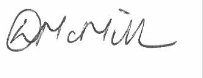 Deborah McMillanCorporate Director – Education and Transformation25 June 2015Explanatory NoteThe effect of the above proposal would be that in January 2018 Brynmenyn Primary School would relocate to a new school on the site that lies adjacent to Coleg Cymunedol Y Dderwen, Heol yr Ysgol, Tondu CF32 9EL and that Brynmenyn Primary School would be enlarged to create a 420 place primary school for pupils aged 4-11 with nursery provision for 60 full time equivalent pupils. The enlargement of the school is subject to this statutory procedure. The relocation of the school to another site is not subject to this statutory procedure because the proposed new location is within one mile of the current school site.   The published admission number for Reception year classes with effect from January 2018 would be 60.   The published admission number is the minimum number of pupils aged 4-5 that the school is required to admit on demand.  More children than this number can be admitted to the school (subject to the provisions of the Authority’s admissions policy) if the Authority considers that there are exceptional circumstances and that there is sufficient accommodation available at the particular time, and provided that to do so would not prejudice the efficient use of education resources. The new school would provide pupil places for additional pupils within the Valleys Gateway area. Should the proposal to enlarge Brynmenyn Primary School proceed, it will be necessary to revise the catchment areas of Brynmenyn Primary, Tondu Primary and Bryncethin Primary Schools.  Consultation on catchment area changes would be undertaken as a separate exercise. 